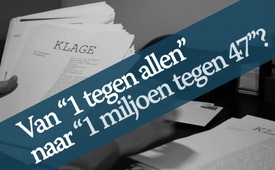 Van “1 tegen allen” naar “1 miljoen tegen 47”?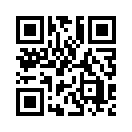 Gerhard Ulrich is de oprichter van het netwerk SALVE EUROPA en de vroegere president van de Vereniging van Slachtoffers van Justitie. Ulrich is de schrijver van het boek “De ontmaskerde rechtsstaat”.

Zijn onthullingen van justitiële misdaden op het hoogste niveau hebben hem zwaar onrecht opgeleverd door de klieken die hij ontmaskerde.Gerhard Ulrich is de oprichter van het netwerk SALVE EUROPA en de vroegere president van de Vereniging van Slachtoffers van Justitie. Ulrich is de schrijver van het boek “De ontmaskerde rechtsstaat”.

Zijn onthullingen van justitiële misdaden op het hoogste niveau hebben hem zwaar onrecht opgeleverd door de klieken die hij ontmaskerde.

Hij liet zich echter op geen enkele manier intimideren maar onderzocht in plaats daarvan 15 jaar lang intensief stereotype methoden van schendingen van het recht bij justitie. 
Hij verzamelde bewijzen en treedt nu in het openbaar met de schokkende uitspraak dat van de 60- 70.000 klachten, die jaarlijks binnenkomen in Straatsburg, 90-98% ongemotiveerd worden afgewimpeld met een standaardtekst van een halve bladzijde. Als zijn onderzoeksresultaten kloppen, dan worden klachten niet eens gelezen of zelfs vernietigd, zoals men ook de geschiedenis vervalst.
Omdat Ulrich niet kon geloven dat 98,4% van de afgewimpelde Zwitsers die een klacht indienden in Straatsburg, pure herrieschoppers zouden zijn die goed en kwaad niet kunnen onderscheiden, is hij nu begonnen om 1 MILJOEN weerloze slachtoffers te verzamelen, om met vereende krachten bewijsmateriaal naar buiten te brengen en een einde te maken aan dit onrecht.

Gerhard Ulrich zei: “Ook als we slechts een deel van de slachtoffers vinden, zullen we veel talrijker zijn dan de 47 Europese leugen- en bedrog-rechters. Slachtoffers van het Europees Hof voor de Rechten van de Mens (EHRM): Meldt jullie bij mij!”


Ik ben een Zwitsers slachtoffer van justitie en een voormalig politiek gevangene van Zwitserland. Nu zou ik de dierbare Europese medeburgers, vooral de Duitstalige Europeanen, willen doorgeven, wat hier gebeurt bij het Europees Hof voor de Rechten van de Mens. Wij hebben in het systeem vier niveaus – van de eerste aanleg tot de vierde aanleg. Maar dat is alleen voor de schijn, want er komen hier jaarlijks 60.000 tot 70.000 klachten binnen. Die worden dan zonder motivering afgewimpeld met een standaardtekst van een halve bladzijde, hoewel de Europese mensenrechtenconventie dat verplicht voorschrijft. Dat krijgen 60.000 mensen in een standaardtekst van een halve bladzijde zonder motivering, waarin gewoon kort en bondig wordt gezegd dat artikel 34 en 35 van de conventie niet zouden zijn vervuld. Ik zeg tegen mijzelf dat deze Europese rechters zichzelf in de val hebben gelokt met hun onrechtbeslissing. Dat zijn bewijsstukken! Als men de mensen, die daar sinds 2000 zijn afgewimpeld, zou kunnen samenbrengen, dan zouden dat er zeker één miljoen zijn – een heel interessant protestpotentieel. Veel meer dan deze 47 Europese rechters die hier zitten. Dus wend ik mij tot deze mensen, zij moeten zich tot mij wenden, want wat die daarbinnen doen, is Europa vernietigen. Laat ons Europa redden! Salve Europa!door is.Bronnen:www.worldcorruption.info/ulrich.htmD E F 

www.worldcorruption.info/index_htm_files/de_buman_succession.pdf1

Gerhard Ulrich 
Netzwerk SALVE EUROPA! 
Avenue de Lonay 17 
CH-1110 MorgesDit zou u ook kunnen interesseren:---Kla.TV – Het andere nieuws ... vrij – onafhankelijk – ongecensureerd ...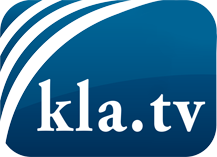 wat de media niet zouden moeten verzwijgen ...zelden gehoord van het volk, voor het volk ...nieuwsupdate elke 3 dagen vanaf 19:45 uur op www.kla.tv/nlHet is de moeite waard om het bij te houden!Gratis abonnement nieuwsbrief 2-wekelijks per E-Mail
verkrijgt u op: www.kla.tv/abo-nlKennisgeving:Tegenstemmen worden helaas steeds weer gecensureerd en onderdrukt. Zolang wij niet volgens de belangen en ideologieën van de kartelmedia journalistiek bedrijven, moeten wij er elk moment op bedacht zijn, dat er voorwendselen zullen worden gezocht om Kla.TV te blokkeren of te benadelen.Verbindt u daarom vandaag nog internetonafhankelijk met het netwerk!
Klickt u hier: www.kla.tv/vernetzung&lang=nlLicence:    Creative Commons-Licentie met naamgeving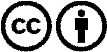 Verspreiding en herbewerking is met naamgeving gewenst! Het materiaal mag echter niet uit de context gehaald gepresenteerd worden.
Met openbaar geld (GEZ, ...) gefinancierde instituties is het gebruik hiervan zonder overleg verboden.Schendingen kunnen strafrechtelijk vervolgd worden.